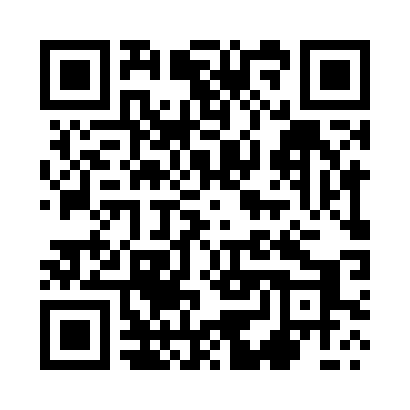 Prayer times for Klajty, PolandMon 1 Apr 2024 - Tue 30 Apr 2024High Latitude Method: Angle Based RulePrayer Calculation Method: Muslim World LeagueAsar Calculation Method: HanafiPrayer times provided by https://www.salahtimes.comDateDayFajrSunriseDhuhrAsrMaghribIsha1Mon4:016:0912:415:077:149:142Tue3:586:0712:415:087:169:173Wed3:556:0412:405:107:189:194Thu3:526:0212:405:117:209:225Fri3:485:5912:405:127:229:246Sat3:455:5712:405:147:239:277Sun3:425:5412:395:157:259:308Mon3:385:5212:395:167:279:329Tue3:355:5012:395:187:299:3510Wed3:315:4712:395:197:319:3811Thu3:285:4512:385:207:339:4112Fri3:245:4212:385:227:359:4413Sat3:215:4012:385:237:379:4714Sun3:175:3812:385:247:389:5015Mon3:145:3512:375:257:409:5316Tue3:105:3312:375:277:429:5617Wed3:065:3112:375:287:449:5918Thu3:025:2812:375:297:4610:0219Fri2:585:2612:365:307:4810:0520Sat2:555:2412:365:327:5010:0821Sun2:515:2112:365:337:5110:1222Mon2:475:1912:365:347:5310:1523Tue2:425:1712:365:357:5510:1924Wed2:385:1512:355:367:5710:2225Thu2:345:1312:355:387:5910:2626Fri2:305:1012:355:398:0110:2927Sat2:255:0812:355:408:0310:3328Sun2:245:0612:355:418:0510:3729Mon2:235:0412:355:428:0610:3930Tue2:225:0212:355:438:0810:39